し  ん  さ  い  んど   う   じぼ し ゅ う   【なとりこどもファンド	こども審査員】も同時募集！！しん さ いんおう ぼさいようしん さけっていこども審査員は、応募のあったグループのアイデアについて、採用するかどうかを審査、決定してもらいます。お  う ぼ【応募のきまり】な  と り  し	すな とり し ないがっこう	かよしょうがくね ん せ い こうこうねんせいさい い①  名取市に住んでいる、または名取市内の学校に通っている小学４年生から高校３年生（１８歳以か	か た 下）の方。し ん さ い んけんしゅうがつ	にち	どこうかいし ん さ か いがつ	にち	どかつどうはっぴょうかいがつよ て い  さ ん か  ②  審査員研修（6月15日（土））、公開審査会（7月13日（土））、活動発表会（3月予定）へ参加できること。おう ぼ	ほうほう【応募の方法】おう ぼ よう しき にゅうちょくせつ じ さんゆうそうじ  む きょく	おく・応募用紙に記入して、直接持参・郵送・メール・ＦＡＸにて事務局までお送りください。おう ぼ しめきりねん	がつにち	きんひっちゃく・応募締切	２０２４年５月２４日（金）必着です。ほ   ご しゃどう い	らんかならほ   ご しゃき にゅう※保護者の同意の欄は、必ず保護者に記入してもらってください。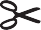 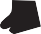 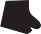 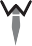 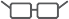 2024 なとりこどもファンド こども審査員  応募用紙2024 なとりこどもファンド こども審査員  応募用紙2024 なとりこどもファンド こども審査員  応募用紙2024 なとりこどもファンド こども審査員  応募用紙2024 なとりこどもファンド こども審査員  応募用紙フリガナフリガナ名前住所〒	―〒	―〒	―学校名・学年学校名・学年（	年生）（	年生）（	年生）保護者の同意保護者の同意「2024 なとりこどもファンド こども審査員」に応募及び就任について同意します。令和	年	月	日	署名：	「2024 なとりこどもファンド こども審査員」に応募及び就任について同意します。令和	年	月	日	署名：	「2024 なとりこどもファンド こども審査員」に応募及び就任について同意します。令和	年	月	日	署名：	保護者の同意保護者の同意保護者連絡先 ： メールアドレス：（平日の日中に連絡可能な電話番号をお書きください。）